ДОКУМЕНТАЦИЯ ЗА УЧАСТИЕв Процедура за отдаване под наемм. Декември  2018 г.ОБЯВА„Информационно обслужване“ АД - клон ХасковоОБЯВЯВА:Процедура за отдаване под наемОписание на имота: – Площ от 1 кв. м. (един квадратен метър), предназначена за поставяне на Кафе-машина, находяща се на партер, в административната сграда, собственост на „Информационно обслужване“ АД – клон Хасково, находяща се на адрес: гр. Хасково, бул. ”България“ № 152, част от поземлен имот № 77195.735.4 от Кадастралната карта на гр. Хасково.За срок от 1 /една/ година.Начална месечна наемна цена –  35,00 лв. (тридесет и пет лева) без ДДС.Изисквания към кандидатите: да нямат задължения към „Информационно обслужване“ АД и клоновете му, към Община Хасково и към НАП.Изисквани документи за участие:предложение (по образец);декларация за липса на задължения към „Информационно обслужване“ АД и клоновете му, към Община Хасково и към НАП (по образец).Получаване на документация за участие: от официалната интернет-страница на „Информационно обслужване“ АД, на адрес: www.is-bg.net или до 12:00 часа на 31.12.2018 г. в сградата на „Информационно обслужване“ АД – клон Хасково, на адрес: гр. Хасково, бул. ”България“ № 152, високо тяло, етаж 4, стая № 403.Подаване на предложенията: до 15:30 часа на 31.12.2018 г. като предложения ще се подават в сградата на „Информационно обслужване“ АД - клон Хасково на адрес: гр. Хасково, бул. “България“ № 152, високо тяло, етаж 4, стая № 403.Извършване на оглед - по заявка на телефон 038/664619.Срок за извършване на оглед – до 12:00 часа на 28.12.2018 г.Отваряне на предложенията – 10:00 часа на 03.01.2019 г., в сградата на „Информационно обслужване“ АД - клон Хасково, на адрес: гр. Хасково, бул. “България“ № 152, високо тяло, етаж 4, стая № 403.Критерий за оценка на предложенията – „най-висока предложена цена“.Преди сключване на договор за наем, избраният за наемател кандидат представя удостоверения за липса на задължения, издадени от НАП и от Община Хасково, не по-рано от един месец преди датата на подаване на предложението.Договорът се сключва в писмена форма с нотариална заверка на подписите, като разходите са за сметка на наемателя.ОбразецДЕКЛАРАЦИЯОт .............................................................................................................................................................../име, презиме, фамилия/С лична карта № .............................., издадена на ............................. от МВР - ..................................., ЕГН ..............................................., с постоянен адрес:............................................................................представляващ  ............................................................................, със седалище гр. ............................, ул. ........................................................................................., ЕИК/ БУЛСТАТ………................................ДЕКЛАРИРАМ, ЧЕ .........................................................:(име на фирма/ СНЦ/ физическо лице)1. Няма неизпълнени задължения към НАП;2. Няма неизпълнени задължения към Община ……………. ;3. Няма неизпълнени задължения към “Информационно обслужване” АД включително и към клоновете му. 4. Информиран съм относно обстоятелствата по чл.19, ал.1 от Закона за защита на личните данни, както следва:- Личните ми данни ще бъдат обработвани от „Информационно обслужване” АД в качеството ми на представляващ кандидата;- Личните данни ще бъдат обработвани с цел сключване на договор за наем с нотариална заверка на подписите на страните;- Относно задължителния характер на предоставянето на личните данни и последиците от отказ от предоставянето им;- Относно правото ми на достъп и коригиране на събраните лични данни /при необходимост/.Известна ми е наказателната отговорност по чл.313 от НК за деклариране на неверни данни.Дата:						ДЕКЛАРАТОР:ОбразецДо „Информационно обслужване“ АД – клон ХасковоПРЕДЛОЖЕНИЕПодписаният ........................................................................................, ЕГН..............................., с лична карта № ....................................., издадена на ........................................ от  ........................................., в качеството си на представляващ фирма/СНЦ ...................................................................., със седалище: гр. ................................... ул. .......................... ЕИК/ БУЛСТАТ .........................., във  връзка с участието ми в процедура за отдаване под наем, обявена от „Информационно обслужване“ АД – клон ХасковоПРЕДЛАГАМ:да наема недвижим имот, ………… с площ ………… кв. м. (……………. квадратни метра) предназначен за …………. в административната сграда, собственост на „Информационно обслужване“ АД – клон Хасково, находяща се на адрес: гр. Хасково, бул. …….………………, част от поземлен имот № ………………… от Кадастралната карта на гр. …………, който ще използвам за ……………………………………………………………………………………………………………За срок от .... /……./ година/и.Месечна наемна цена – …………… (……………………………..) лв. без ДДС, определена на база …………… (……………………………..) лв. на кв. м. без ДДС.Съгласен / съгласна съм да сключа договор за наем при условията на настоящото предложение и при следните допълнителни условия:- преди сключване на договор да представя удостоверения за липса на задължения, издадени от НАП и от Община Хасково., издадени не по-рано от един месец преди датата на подаване на предложението.- договорът се сключва в писмена форма с нотариална заверка на подписите, като разходите са за моя сметка.- фактурите за задълженията на Наемателя, произтичащи от договора за наем да се изпращат от Наемодателя на следната електронна поща: ....................................... Подпис:........................../…………………….........../Приложение 4Скица на поземлен имот № 77195.735.4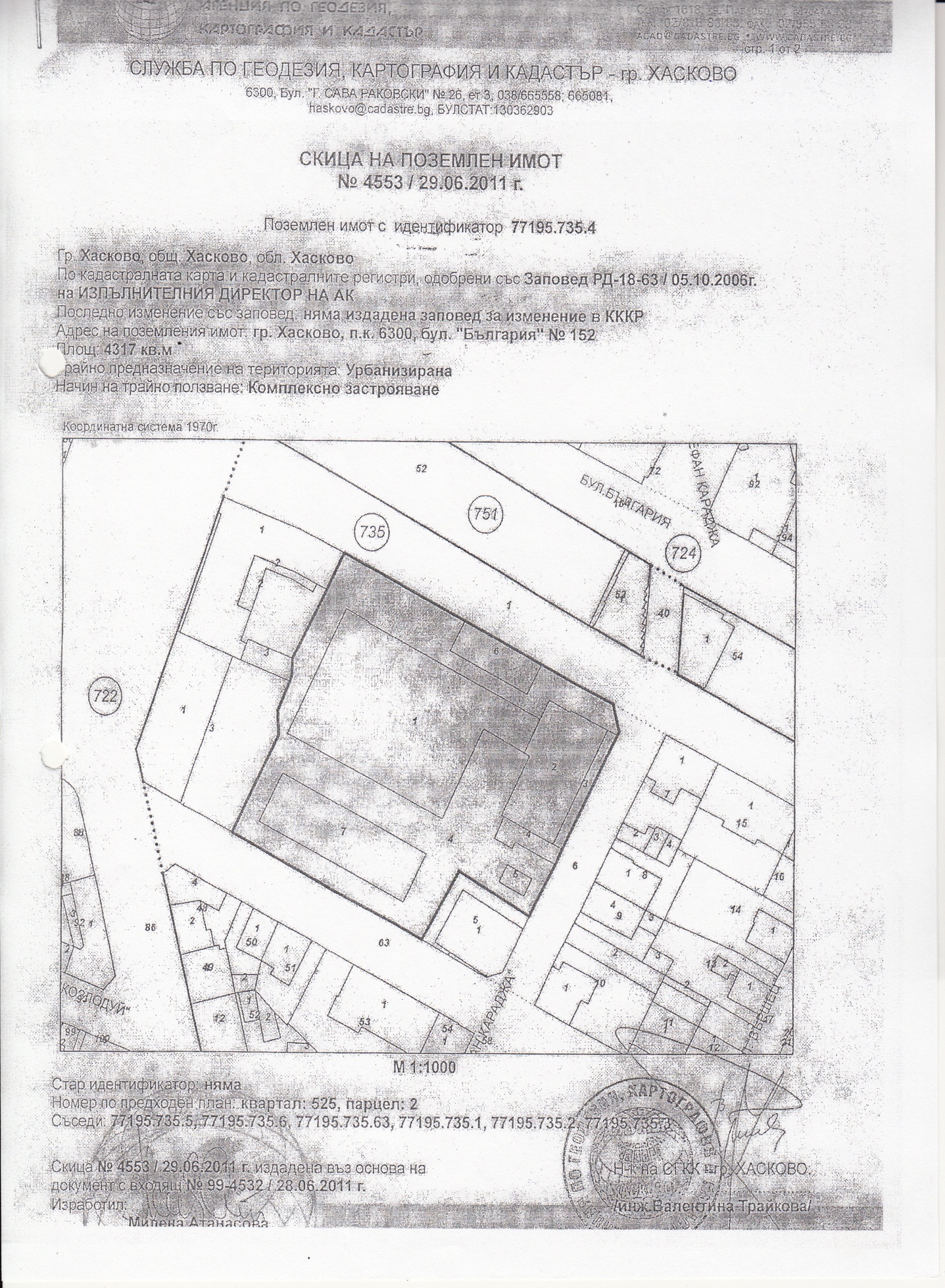  конфиденциално  служебно ползване общодостъпно